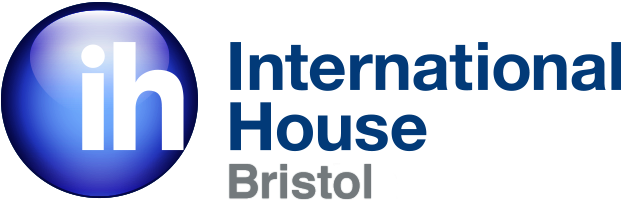 Overview of the course:Name of Course:German BeginnerCourse Book:Studio 21 (A1)Number of Lessons:15Chapters:Intro ( Start auf Deutsch) – 6 + Station 2TopicsLanguage Structure / Grammar PointsChapters cover:General introductions,Introducing yourselfOrdering + paying for food and drinkNumbers, telephone numbersAsking  + answering questionsGetting around in town, asking the wayTalking about cities, regions and countriesDescribing flats and houses, rooms and furniture, positions of objectsMaking appointments by phone, apologisingTalking about jobs and occupationsWe will also cover seasonal German customs and festivals as they arise, including Fasching (carnival) and EasterWe will write and act out role plays + dialoguesMusic in the form of contemporary and folk songs is a regular feature of the lessons.pronunciationAlphabet,Question wordsNumbers to 1000Gender of German nounsRegular resent tense verbsCommon irregular verbs: to be, to haveSeparable verbs Negatives: kein, nichtPersonal pronounsThe nominative caseThe accusative caseThe dative casePrepositions with the accusative and dative:Unter, auf, vor, hinter, an, zwischen, bei, mit